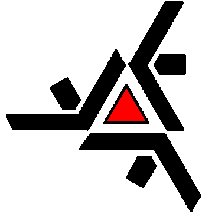 REQUERIMENTO ACADÊMICO – CONVALIDAÇÃO EXAME DE SUFICIÊNCIAIDENTIFICAÇÃONome do pós-graduando: 	Número do Registro Acadêmico: ______________TIPO DE REQUERIMENTO(       ) Convalidação de Exame de Suficiência em Língua Inglesa.(       ) Convalidação de Exame de Suficiência em Língua Portuguesa.Conforme comprovantes em anexoINFORMAÇÕES COMPLEMENTARESMaringá, _____ de ______________________ de ________.Assinatura do Requerente